Pripravené projektové dokumentácie:Projekt -   Zvyšovanie energetickej účinnosti OcÚ a kultúrno-správnej budovy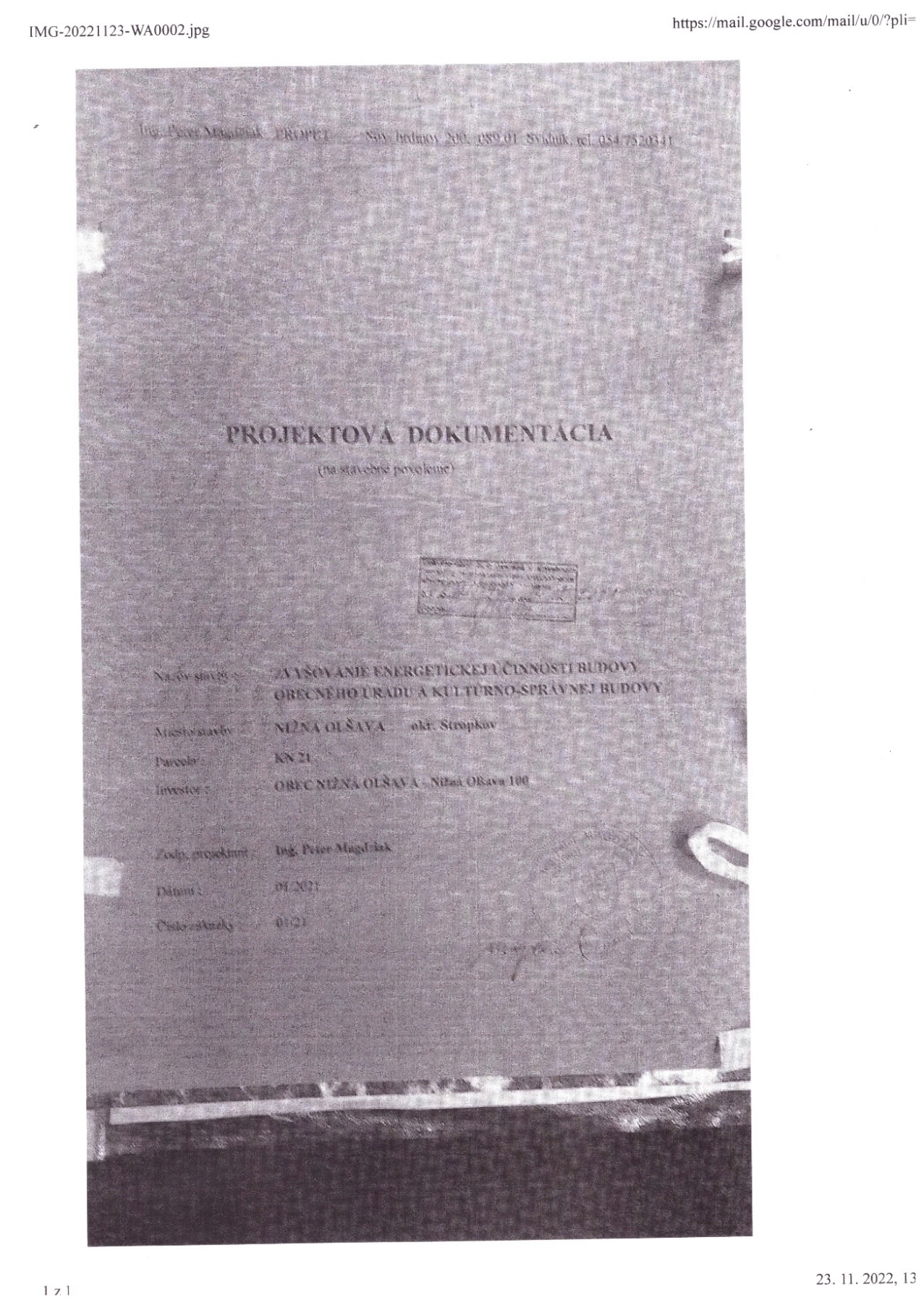 